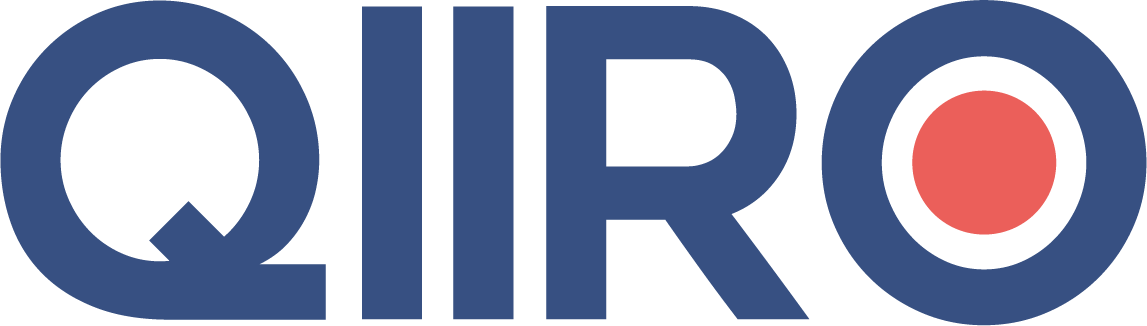 QIIRO vous propose des modèles de documents juridiques éprouvés, à jour des dernières réformes et règlementations en vigueur. Néanmoins, nos modèles restent généraux et nécessitent d’être adaptés.    En cas de doute sur la rédaction ou les conséquences juridiques de l’un de nos modèles de documents, nous vous recommandons l’accompagnement par un professionnel du droit.  Clause compromissoireLes litiges relatifs à (Motif du litige), qui ne pourraient pas être résolus par un accord amiable des parties, seront soumis à la juridiction exclusive d’un tribunal arbitral nommé conformément au règlement de la Chambre de commerce de Paris. Ce règlement s’imposera dans toutes ses dispositions à la procédure du litige (Indiquer le cas échéant, que les arbitres siègent en tant qu’amiables compositeur).L’arbitrage se déroulera au siège social à défaut d’un autre endroit qui aurait la convenance des parties.En tout état de cause, la procédure d’arbitrage prend fin à l’expiration d’un délai de (Délai) mois.Les frais, débours, coûts et honoraires de l’arbitrage seront à la charge de la partie succombant. 